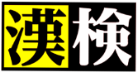 受検希望者が多ければ１月または２月に漢字検定の実施を検討します。受検を希望する人は下のアンケート用紙を●月●日（●）までに●●先生に提出してください。進路対策に漢検がおすすめ！●全国の大学・短大の２校に１校が入試で漢検を評価！　　　漢検合格を目指すことは、資格としての評価だけではなく、入試問題の漢字対策としても活用できます。また大学によっては、特定の級を取得していれば得点に加算されたり合否判定の際に考慮されたりする場合もあります。１、２年生のうちからコツコツ取り組むことが、目標級合格への近道です。この冬から漢検に挑戦してみましょう！●専門学校でも評価されている漢検！入試で漢検を評価する専門学校は年々増えています。評価の種類はさまざまですが、評価校の半数近くが、漢検の特定の級に合格している人を対象に、入学金や授業料の一部を減額するなどの優遇措置を行っています。この用紙は申込用紙ではありません。希望者が１０名以上集まり、実施が決定した場合は、改めて募集します。